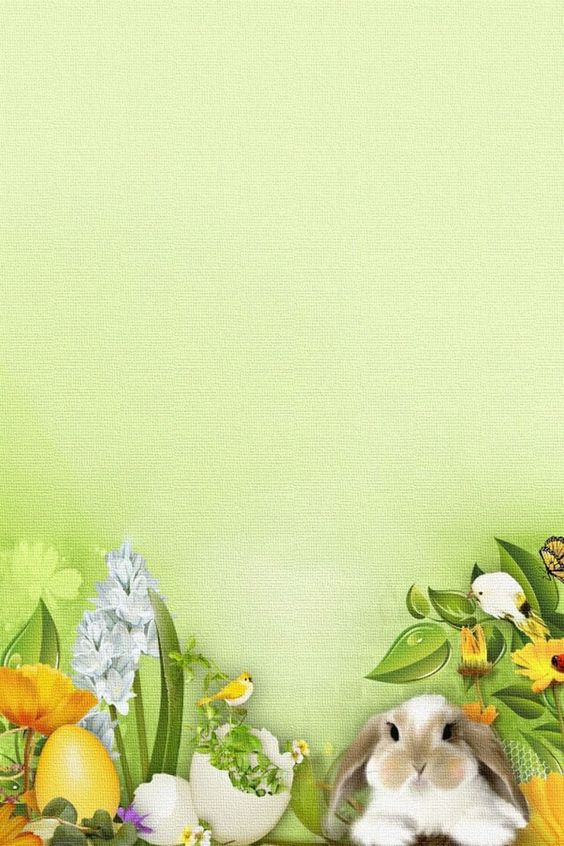 Jaro v trávě18.3.-22.3.2024Budeme pozorovat rozkvetlou louky, poznávat druhy květin a pozorovat život v trávě.Zasadíme si jarní osetí.Zacvičíme si s padákemVyrazíme na delší procházky do okolí MŠZazpíváme si – O sněžence, Zlatá brána otevřenaVyrobíme zlatý déšť, kočičky, klíč k jaruBudeme si hrát s barevnými motýlky, na kterých potrénujeme základní barvy, umístíme si je do prostoru (nad, pod, vedle..), potrénujeme početní řadu 1-5, budeme třídit a řadit je podle velikosti.Budeme sázet semínka a pozorovat je.Pracovní listy – labyrint, dokreslování celku, jezdnotažkyPoslechneme si pohádku – O kohoutkovi a slepičce, Jak víla Sněženka probudila jaro – obrázkové čteníČasová posloupnost – ja se sází semínko, jak roste pampeliškaInteraktivní program- Březen